29.05. – 12.06.2022./tylko do użytku wewnętrznego/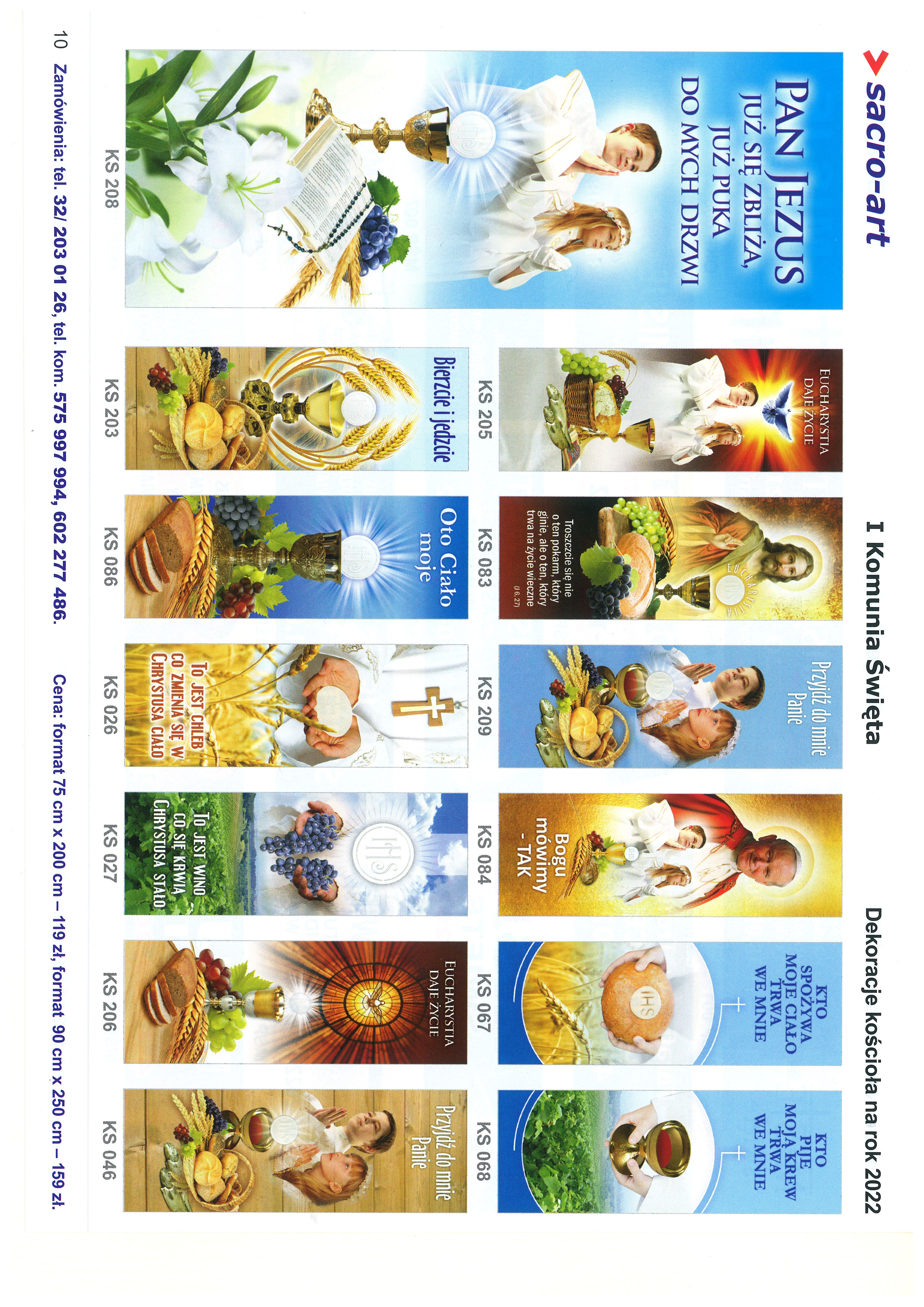 
OGŁOSZENIA PARAFIALNE - 29.05. – 12.06.2022.
*Serdeczne Bóg zapłać za Wasze modlitwy, prace i ofiary na rzecz
  naszej parafii i naszych kościołów.                                                   *W niedzielę (29.05.) przedstawiciele Rady Parafialnej będą zbierać 
  ofiary na potrzeby kościoła w Niemysłowicach. Za składane ofiary 
  serdeczne Bóg zapłać.*Spotkania z dziećmi przygotowującymi się w Niemysłowicach
  do 1 Komunii św.:   Niemysłowice – środa (1.06.), piątek (3.06.), g. 18.45 – po Mszy św.,
                          sobota (4.06.), godz. 12.00.     Spowiedź św. dla rodziców i gości przed 1.Komunią św. 
                         w Niemysłowicach - sobota (4.06.) godz. 13.00-13.30.
*Spotkania z dziećmi przygotowującymi się w Niemysłowicach
  do Rocznicy 1 Komunii św.:  Poniedziałek (6.06.), piątek (10.06.) godz. 18.45, 
                              sobota (11.06.), godz. 12.00.*W piątek, 3 czerwca odbędzie się Odwiedzanie chorych i starszych    
  Parafian: w Niemysłowicach od g. 9.45, w Czyżowicach od g. 10.30.
Ważne daty w 2022 roku:*Odpust Parafialny w Czyżowicach, ku czci Najświętszego Serca 
  Pana Jezusa: 26 czerwca, niedziela, godz. 11.00. 
*Uroczysta Msza św. w Niemysłowicach – O dar pokoju 
  w Ukrainie i dar jedności narodów: polskiego i ukraińskiego; 
  przy udziale władz gminnych i powiatowych – 10 lipca, 
  niedziela, godz. 11.00.*Odpust Parafialny w Niemysłowicach, ku czci św. Anny: 
  31 lipca, niedziela, godz. 11.30.
 PARAFIA ŚW. ANNY W NIEMYSŁOWICACH     
 /FILIA W CZYŻOWICACH PW. NAJŚWIĘTSZEGO SERCA PANA JEZUSA/
e-mail: parafianiemyslowice@op.pl; www.niemyslowice.infotel.: 601-861-252PORZĄDEK NABOŻEŃSTW  29.05. – 12.06.2022.  PORZĄDEK NABOŻEŃSTW  29.05. – 12.06.2022.  PORZĄDEK NABOŻEŃSTW  29.05. – 12.06.2022.  PORZĄDEK NABOŻEŃSTW  29.05. – 12.06.2022.  NIEDZIELA – UROCZYSTOŚĆ WNIEBOWSTĄPIENIA PAŃSKIEGO, 29 majaNIEDZIELA – UROCZYSTOŚĆ WNIEBOWSTĄPIENIA PAŃSKIEGO, 29 majaNIEDZIELA – UROCZYSTOŚĆ WNIEBOWSTĄPIENIA PAŃSKIEGO, 29 majaNIEDZIELA – UROCZYSTOŚĆ WNIEBOWSTĄPIENIA PAŃSKIEGO, 29 maja7.30Za + ks. Marcina Szewczuk w r. Święceń Kapłańskich.Za + ks. Marcina Szewczuk w r. Święceń Kapłańskich.Za + ks. Marcina Szewczuk w r. Święceń Kapłańskich.9.30W Czyżowicach:
Za + Marię, Władysława, Karolinę i Wojciecha Zapotocznych.
Za + Ryszarda Sztonyk.
Za + męża Floriana Bezen oraz ++ rodziców z obu stron.
Z podziękowaniem za otrzymane łaski, z prośbą o bł. Boże 
w rodzinie Gabrieli  i Andrzeja Napieraj.
Za ++ rodziców Konstancję i Tadeusza Sobolewskich 
oraz braci Wiesława i Jarosława.W Czyżowicach:
Za + Marię, Władysława, Karolinę i Wojciecha Zapotocznych.
Za + Ryszarda Sztonyk.
Za + męża Floriana Bezen oraz ++ rodziców z obu stron.
Z podziękowaniem za otrzymane łaski, z prośbą o bł. Boże 
w rodzinie Gabrieli  i Andrzeja Napieraj.
Za ++ rodziców Konstancję i Tadeusza Sobolewskich 
oraz braci Wiesława i Jarosława.W Czyżowicach:
Za + Marię, Władysława, Karolinę i Wojciecha Zapotocznych.
Za + Ryszarda Sztonyk.
Za + męża Floriana Bezen oraz ++ rodziców z obu stron.
Z podziękowaniem za otrzymane łaski, z prośbą o bł. Boże 
w rodzinie Gabrieli  i Andrzeja Napieraj.
Za ++ rodziców Konstancję i Tadeusza Sobolewskich 
oraz braci Wiesława i Jarosława.11.00Za + ojca Stanisława w 32. r. śm., mamę Stefanię, siostrę Bernadetę Biszkowieckich, ++ dziadków Zofię i Jana Mazur oraz Rozalię i Kajetana Biszkowieckich./Po Mszy św. Sakrament Chrztu św. otrzyma Adam Horbowy/Za + ojca Stanisława w 32. r. śm., mamę Stefanię, siostrę Bernadetę Biszkowieckich, ++ dziadków Zofię i Jana Mazur oraz Rozalię i Kajetana Biszkowieckich./Po Mszy św. Sakrament Chrztu św. otrzyma Adam Horbowy/Za + ojca Stanisława w 32. r. śm., mamę Stefanię, siostrę Bernadetę Biszkowieckich, ++ dziadków Zofię i Jana Mazur oraz Rozalię i Kajetana Biszkowieckich./Po Mszy św. Sakrament Chrztu św. otrzyma Adam Horbowy/Poniedziałek, 30 majaPoniedziałek, 30 majaPoniedziałek, 30 majaPoniedziałek, 30 maja18.00Za + Teofilę Kamińską.Za + Teofilę Kamińską.Za + Teofilę Kamińską.Wtorek, 31 maja - Święto Nawiedzenia Najśw. Maryi PannyWtorek, 31 maja - Święto Nawiedzenia Najśw. Maryi PannyWtorek, 31 maja - Święto Nawiedzenia Najśw. Maryi PannyWtorek, 31 maja - Święto Nawiedzenia Najśw. Maryi Panny13.00W Niemysłowicach: Pogrzeb + Adama Sikory.W Niemysłowicach: Pogrzeb + Adama Sikory.W Niemysłowicach: Pogrzeb + Adama Sikory.Środa, 1 czerwca – Wsp. św. Justyna, męcz. Dzień DzieckaŚroda, 1 czerwca – Wsp. św. Justyna, męcz. Dzień DzieckaŚroda, 1 czerwca – Wsp. św. Justyna, męcz. Dzień DzieckaŚroda, 1 czerwca – Wsp. św. Justyna, męcz. Dzień Dziecka18.0018.00Za + Bogusława Grzesika.Za + Bogusława Grzesika.1 Czwartek, 2 czerwca1 Czwartek, 2 czerwca1 Czwartek, 2 czerwca1 Czwartek, 2 czerwca18.0018.00Za + Helenę, Marię i Józefa Sowa.Za + Helenę, Marię i Józefa Sowa.1 Piątek, 3.06. - Wsp. św. męcz. Karola Lwangi i Towarzyszy1 Piątek, 3.06. - Wsp. św. męcz. Karola Lwangi i Towarzyszy1 Piątek, 3.06. - Wsp. św. męcz. Karola Lwangi i Towarzyszy1 Piątek, 3.06. - Wsp. św. męcz. Karola Lwangi i Towarzyszy16.3016.30W Czyżowicach - Msza św. Szkolna: Za Parafian.W Czyżowicach - Msza św. Szkolna: Za Parafian.18.0018.00Msza św. Szkolna:Za + Zofię Zajączkowską.Msza św. Szkolna:Za + Zofię Zajączkowską.Sobota, 4 czerwcaSobota, 4 czerwcaSobota, 4 czerwcaSobota, 4 czerwca18.0018.0018.00W Czyżowicach: Za + Marię i Alojzego Berbeć. NIEDZIELA  - UROCZYSTOŚĆ ZESŁANIA DUCHA ŚWIĘTEGO, 5.06.-UROCZYSTOŚĆ 1 KOMUNII ŚW. W NIEMYSŁOWICACH/kolekta na potrzeby Diecezji i Seminarium Duchownego/NIEDZIELA  - UROCZYSTOŚĆ ZESŁANIA DUCHA ŚWIĘTEGO, 5.06.-UROCZYSTOŚĆ 1 KOMUNII ŚW. W NIEMYSŁOWICACH/kolekta na potrzeby Diecezji i Seminarium Duchownego/NIEDZIELA  - UROCZYSTOŚĆ ZESŁANIA DUCHA ŚWIĘTEGO, 5.06.-UROCZYSTOŚĆ 1 KOMUNII ŚW. W NIEMYSŁOWICACH/kolekta na potrzeby Diecezji i Seminarium Duchownego/NIEDZIELA  - UROCZYSTOŚĆ ZESŁANIA DUCHA ŚWIĘTEGO, 5.06.-UROCZYSTOŚĆ 1 KOMUNII ŚW. W NIEMYSŁOWICACH/kolekta na potrzeby Diecezji i Seminarium Duchownego/7.307.30Za + Marię i Antoniego Krzesińskich, Olgę i Józefa Maćków, Marię i Michała Kłak oraz ++ z rodziny.Za + Marię i Antoniego Krzesińskich, Olgę i Józefa Maćków, Marię i Michała Kłak oraz ++ z rodziny.9.309.30W Czyżowicach:
 Za + Wandę Kogut i Władysława Jarosławskiego. W Czyżowicach:
 Za + Wandę Kogut i Władysława Jarosławskiego. 11.00       11.00       O błogosławieństwo Boże dla dzieci przystępujących 
do 1. Komunii św., dla ich rodziców i chrzestnych 
oraz dla nauczycieli i katechetów. Do Pierwszej Komunii św. przystępują: Kacper Buczek, Alan Kuliszczak, Bartosz Kurdziel, Kacper Michalski, Jagoda Rogowska, Filip Skowroński, Julia Springer, Natalia Sułkowska.  O błogosławieństwo Boże dla dzieci przystępujących 
do 1. Komunii św., dla ich rodziców i chrzestnych 
oraz dla nauczycieli i katechetów. Do Pierwszej Komunii św. przystępują: Kacper Buczek, Alan Kuliszczak, Bartosz Kurdziel, Kacper Michalski, Jagoda Rogowska, Filip Skowroński, Julia Springer, Natalia Sułkowska.  OKRES ZWYKŁY W LITURGII KOŚCIOŁAOKRES ZWYKŁY W LITURGII KOŚCIOŁAOKRES ZWYKŁY W LITURGII KOŚCIOŁAOKRES ZWYKŁY W LITURGII KOŚCIOŁAPoniedziałek, 6 czerwcaŚWIĘTO NAJŚWIĘTSZEJ MARYI PANNY MATKI KOŚCIOŁAPoniedziałek, 6 czerwcaŚWIĘTO NAJŚWIĘTSZEJ MARYI PANNY MATKI KOŚCIOŁAPoniedziałek, 6 czerwcaŚWIĘTO NAJŚWIĘTSZEJ MARYI PANNY MATKI KOŚCIOŁAPoniedziałek, 6 czerwcaŚWIĘTO NAJŚWIĘTSZEJ MARYI PANNY MATKI KOŚCIOŁA16.30W Czyżowicach:
O bł. Boże dla rolników i działkowiczów z Czyżowic.W Czyżowicach:
O bł. Boże dla rolników i działkowiczów z Czyżowic.W Czyżowicach:
O bł. Boże dla rolników i działkowiczów z Czyżowic.18.00W Niemysłowicach – Biały Tydzień: Za + Jana Kuliszczak 
oraz ++ rodziców: Władysława, Stanisławę i Antoninę Gajur.W Niemysłowicach – Biały Tydzień: Za + Jana Kuliszczak 
oraz ++ rodziców: Władysława, Stanisławę i Antoninę Gajur.W Niemysłowicach – Biały Tydzień: Za + Jana Kuliszczak 
oraz ++ rodziców: Władysława, Stanisławę i Antoninę Gajur.Wtorek, 7 czerwcaWtorek, 7 czerwcaWtorek, 7 czerwcaWtorek, 7 czerwca9.009.00Za + Pawła Święs. Za + Pawła Święs. Środa, 8 czerwca - Wspomnienie św. Jadwigi KrólowejŚroda, 8 czerwca - Wspomnienie św. Jadwigi KrólowejŚroda, 8 czerwca - Wspomnienie św. Jadwigi KrólowejŚroda, 8 czerwca - Wspomnienie św. Jadwigi Królowej18.0018.00Biały Tydzień: Za ++ księży i siostry zakonne z rodziny: ks. Dionizego Baran, Wojciecha Kranowskiego. Sylwestra Szpetnar, Jana Świeżawskiego, Józefa Janeckiego, Jana Jasińskiego, Eugeniusza Krzyżak, Marcina Szewczuk, 
siostrę zakonną Jadwigę Szpetnar oraz + ks. Piotra Oparę. Biały Tydzień: Za ++ księży i siostry zakonne z rodziny: ks. Dionizego Baran, Wojciecha Kranowskiego. Sylwestra Szpetnar, Jana Świeżawskiego, Józefa Janeckiego, Jana Jasińskiego, Eugeniusza Krzyżak, Marcina Szewczuk, 
siostrę zakonną Jadwigę Szpetnar oraz + ks. Piotra Oparę. Czwartek, 9 czerwca - ŚWIĘTO JEZUSA CHRYSTUSA  
                    NAJWYŻSZEGO I WIECZNEGO KAPŁANACzwartek, 9 czerwca - ŚWIĘTO JEZUSA CHRYSTUSA  
                    NAJWYŻSZEGO I WIECZNEGO KAPŁANACzwartek, 9 czerwca - ŚWIĘTO JEZUSA CHRYSTUSA  
                    NAJWYŻSZEGO I WIECZNEGO KAPŁANACzwartek, 9 czerwca - ŚWIĘTO JEZUSA CHRYSTUSA  
                    NAJWYŻSZEGO I WIECZNEGO KAPŁANA18.0018.00O zdrowie i bł. Boże dla dzieci i wnuków.O zdrowie i bł. Boże dla dzieci i wnuków.Piątek, 10 czerwcaPiątek, 10 czerwcaPiątek, 10 czerwcaPiątek, 10 czerwca18.0018.00Msza św. Szkolna - Biały Tydzień: O bł. Boże w rodzinie Bień i Skowrońskich.Msza św. Szkolna - Biały Tydzień: O bł. Boże w rodzinie Bień i Skowrońskich.Sobota, 11 czerwca – Wspomnienie św. Barnaby, ApostołaSobota, 11 czerwca – Wspomnienie św. Barnaby, ApostołaSobota, 11 czerwca – Wspomnienie św. Barnaby, ApostołaSobota, 11 czerwca – Wspomnienie św. Barnaby, Apostoła18.00W Czyżowicach: Za Parafian. W Czyżowicach: Za Parafian. W Czyżowicach: Za Parafian. NIEDZIELA  – UROCZYSTOŚĆ NAJŚWIĘTSZEJ TRÓJCY,12 czerwca                          ROCZNICA 1 KOMUNII ŚW.NIEDZIELA  – UROCZYSTOŚĆ NAJŚWIĘTSZEJ TRÓJCY,12 czerwca                          ROCZNICA 1 KOMUNII ŚW.NIEDZIELA  – UROCZYSTOŚĆ NAJŚWIĘTSZEJ TRÓJCY,12 czerwca                          ROCZNICA 1 KOMUNII ŚW.NIEDZIELA  – UROCZYSTOŚĆ NAJŚWIĘTSZEJ TRÓJCY,12 czerwca                          ROCZNICA 1 KOMUNII ŚW.7.307.30O zdrowie i bł. Boże w rodzinie Hnatiuków.O zdrowie i bł. Boże w rodzinie Hnatiuków.9.309.30W Czyżowicach: Za + Bazylego Licznar w 4. r. śm.
Za ++ dziadków Annę i Józefa Wróblewskich oraz Annę i Michała Nanowskich.O zdrowie i bł. Boże w rodzinie Judyty, Pawła i Niny Licznar.
Za ++ rodziców Mariannę i Piotra Pijanowskich 
oraz ++ teściów Antoninę i Władysława Kozar.W Czyżowicach: Za + Bazylego Licznar w 4. r. śm.
Za ++ dziadków Annę i Józefa Wróblewskich oraz Annę i Michała Nanowskich.O zdrowie i bł. Boże w rodzinie Judyty, Pawła i Niny Licznar.
Za ++ rodziców Mariannę i Piotra Pijanowskich 
oraz ++ teściów Antoninę i Władysława Kozar.11.0011.00O błogosławieństwo Boże dla dzieci obchodzących
Rocznicę 1. Komunii św., dla ich rodziców 
i chrzestnych oraz dla nauczycieli i katechetów. Rocznicę Pierwszej Komunii św. obchodzą: Karolina Kuliszczak, Nikola Michalska i Bartosz Michalski.O błogosławieństwo Boże dla dzieci obchodzących
Rocznicę 1. Komunii św., dla ich rodziców 
i chrzestnych oraz dla nauczycieli i katechetów. Rocznicę Pierwszej Komunii św. obchodzą: Karolina Kuliszczak, Nikola Michalska i Bartosz Michalski.Każdy nowy dzień jest kwiatem, który rozkwita w naszych rękach. Adam MickiewiczKażda chwila jest cenna, a każdy czas, który dobrze 
spożytkujesz, będzie skarbem zdobytym przez ciebie. 
św. Jan Bosko